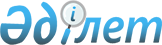 Об изменении границ населенных пунктов Казыгуртского районаСовместное постановление акимата Казыгуртского района Туркестанской области от 31 декабря 2019 года № 3 и решение Казыгуртского районного маслихата Туркестанской области от 31 декабря 2019 года № 53/328-VI. Зарегистрировано Департаментом юстиции Туркестанской области 14 января 2020 года № 5368
      В соответствии с пунктами 1, 5 статьи 108 Земельного кодекса Республики Казахстан от 20 июня 2003 года, подпунктом 3) статьи 12 Закона Республики Казахстан от 8 декабря 1993 года "Об административно-территориальном устройстве Республики Казахстан", на основании совместного представления отделов земельных отношений и строительства, архитектуры и градостроительства района акимат Казыгуртского района ПОСТАНОВИЛ и Казыгуртский районный маслихат РЕШИЛ:
      1. Изменить границы по Казыгуртскому району:
      1) населенного пункта 20-лет КазССР сельского округа Жанабазар, присоединив всего к 58,52 гектарам земли 30,6 гектар пастбищных земель общего пользования, увеличив площадь населенного пункта 20-лет КазССР на 89,12 гектаров;
      2) населенного пункта Сарапхана сельского округа Сарапхана, присоединив всего к 352,0 гектарам земли 5,0 гектар пастбищных земель общего пользования, увеличив площадь населенного пункта Сарапхана на 357,0 гектаров;
      3) населенного пункта Жигерген сельского округа Жигерген, присоединив всего к 143,95 гектарам земли 1,7 гектар пастбищных земель общего пользования, увеличив площадь населенного пункта Жигерген на 145,65 гектаров;
      2. Государственному учреждению "Аппарат Казыгуртского районного маслихата" в установленном законодательством Республики Казахстан порядке обеспечить:
      1) государственную регистрацию настоящего совместного постановления и решения в Республиканском государственном учреждении "Департамент юстиции Туркестанской области Министерства юстиции Республики Казахстан";
      2) размещение настоящего совместного постановления и решения на интернет-ресурсе Казыгуртского районного маслихата после его официального опубликования.
      3. Данное совместное постановление и решение вводится в действие по истечении десяти календарных дней после дня его первого официального опубликования.
					© 2012. РГП на ПХВ «Институт законодательства и правовой информации Республики Казахстан» Министерства юстиции Республики Казахстан
				
      Аким района

Т. Телгараев

      Председатель сессии

С. Сманов

      Секретарь маслихата

У. Копеев
